                                                                                                                                              Утверждаю Директор МБОУ «Алексеевская школа № 4»________Королева Т. Ю.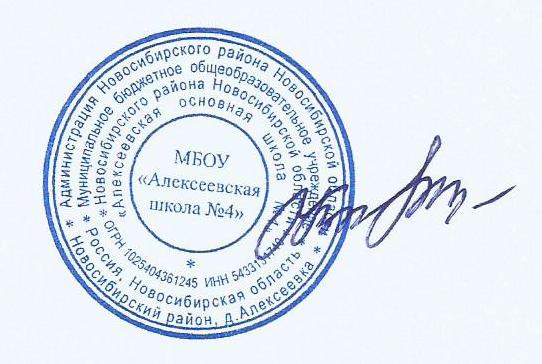 Меню(1-4кл)          На 30.03.2021 г.№ рецептурыНазвание блюдаМасса, гБелки, гЖиры, гУглеводы, г.Углеводы, г.Калорийность, ккал.Цена, рубЗавтрак53-19з-2020Масло сливочное (порциями)100,108,308,300,1074,80654-2о-2020Омлет с зеленым горошком18011,6013,7013,705,60192,6024,254-22гн-2020Какао с молоком сгущенным2003,503,403,4022,30133,409,5Пром.Хлеб пшеничный604,600,500,5029,50140,603Итого за Завтрак45019,825,925,957,5541,4Обед54-3з-2020Помидор в нарезке600,700,100,102,3012,8013,454-1с-2020Щи из свежей капусты со сметаной2004,606,106,105,7096,104,654-4г-2020Каша гречневая рассыпчатая1508,206,906,9035,90238,9020,254-9р-2020Рыба, запеченная в сметанном соусе (минтай)8015,1020,0020,004,30258,2040,254-5хн-2020Компот из яблок и вишни2000,200,100,1010,1042,508,8Пром.Хлеб пшеничный604,600,500,5029,50140,603Итого за Обед75033,4033,7033,7087,80789,10Итого за день120053,259,659,6145,31330,5